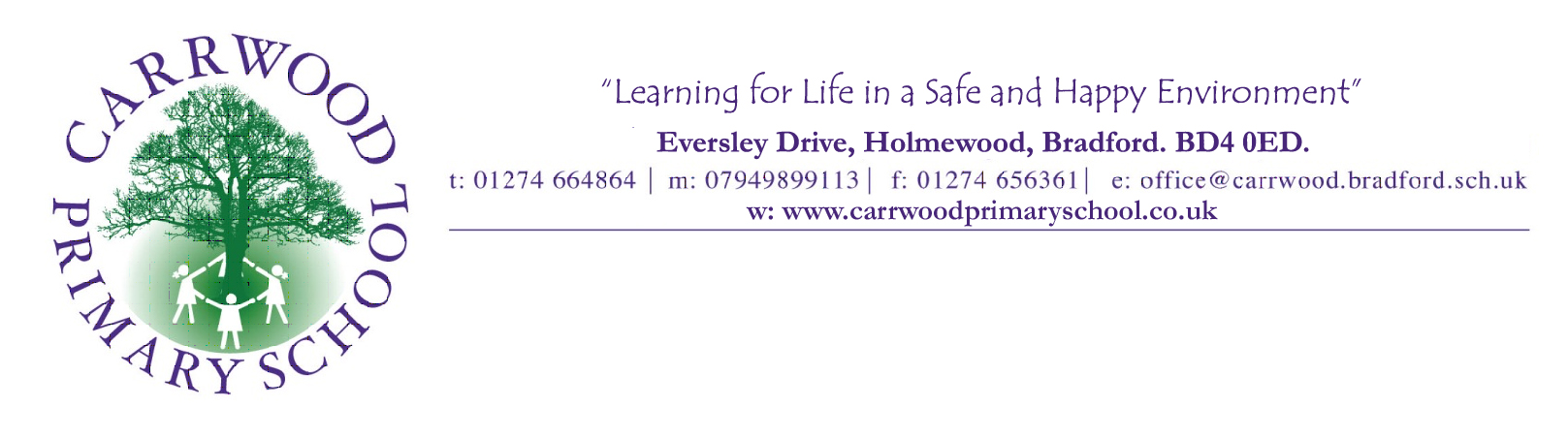 Outline Job DescriptionGeneral:To carry out the duties of a teacher as set out in the current Schoolteachers’ Pay and Conditions documentTo work within the ethos and policies of the school and to share responsibility for the learning and physical environment of the whole schoolTo participate fully in school meetings, training and Performance Management both as a job holder and DSP TeacherUnder the direction of the Governors and the Head, to be responsible for the development, implementation, review and evaluation of the school’s policy for pupils on the Autism Spectrum (AS)To be responsible for building the capacity and confidence of mainstream staff to include ASD pupils successfully through effective communication with staff and a repertoire of strategies including modelling exemplary practice, providing advice and staff trainingTo be proactive in developing and maintaining good liaison with parents and carers and all relevant external agencies and network groupsTo work with other relevant staff to ensure compliance with statutory SEN regulations and DDA legislationWith reference to pupils in the DSP:In consultation with colleagues, have overall responsibility for pastoral care, pupil progression, pupil tracking and provision mapping for the pupils and to report pupil progress through the school leadership structureTo advise on learning styles and appropriate teaching approaches, behaviour management, classroom strategies and whole school policies relating to ASD.To support staff and model ASD specific teaching strategies relating to individual pupils within the classroom and whole school.To contribute to the annual reviews of Education and Health Care Plans for students on Autistic Spectrum and to maintain high quality recordsTo provide high quality support to parents in addition to the annual review process and to work in partnership with parents to ensure excellent home-school liaisonTo play a key role in ensuring all transitions are well planned and implementedTo plan, implement, deliver and evaluate a high quality provision based curriculum sufficiently differentiated for children with ASD. This will include daily, weekly and termly planning to meet children’s developmental, social (including trips), educational needs and interests.To ensure pupil wellbeing, social, communication and interaction needs are met.To have overall responsibility for the effective planning and deployment of all resources and in particular the supervision and deployment of teaching assistants reviewed on a regular basis in the light of pupil progressTo participate in and contribute to professional networks in Bradford and the region to extend their professional expertise and share good practicePART 2  Person SpecificationPost Title:Class Teacher Autism DSPClass Teacher Autism DSPClass Teacher Autism DSPName:Band /SCPMPS 1 - 6SCPDate Appointed:HoursAttributesEssentialDesirableHow identifiedQualificationsQualified Teacher Status Further relevant SEN or AS qualification(s).Post graduate qualification in Autism or Advanced Diploma in SEN or other SEN qualifications.Application formInterviewDocumentary evidence if offered the postSpecialist KnowledgeSafeguarding procedures (see also Training below)Experience of planning  the teaching and learning of a range of pupils on the Autism spectrum in either a mainstream or special school.Knowledge and experience of specific strategies to support ASD pupils such as TEACCH and PECSKnowledge of current DDA and SEN legislation.Knowledge of key current  education guidance including aspects of confidentialityAdditional qualifications in ASD and/or SLCNKnowledge of innovative practice and research in the field of Autism/Asperger Syndrome.Application formInterviewReference(s)SkillsThe ability to communicate effectively and develop good working relationships  with all stakeholders.To be able to act, influence and negotiate in a professional manner in difficult or emotive situationsTo analyse performance data and take a strategic viewTo use IT effectively both for curriculum and for work organisationTo deliver consistently high quality lessons, evaluate the impact of these and plan accordinglyThe ability to respond calmly and supportively to pupils displaying anxious or challenging behaviours as well as planning effectively to support their individual needsAbility to work within a teamInterviewTrainingRecent CPD including Safeguarding, SEN and ASD Willingness to undergo further training where appropriate in relation to school development plan and meeting the needs of pupils on the Autism spectrum.Recent, relevant and substantial CPD in relation to ASD.Application formInterviewExperienceExperience of working within a SEN  provision including experience of the effective deployment of Teaching Assistants and other staffExperience of contributing to whole school policy reviewExperience as an outstanding classroom practitionerExperience of collaborative and effective working with parents or carers and a range of agencies.Knowledge of statutory SEN procedures (SEN Code of Practice).Evidence of continuing professional development in SEN.Experience of managing specialist provision for AS studentsExperience of delivering training Evidence of substantial continuing professional development in ASD.Experience in professional networking in the field of SEN locally and regionally. Application formInterview